Муниципальное бюджетное дошкольное образовательное учреждение города Керчи Республики Крым «Детский сад комбинированного вида № 6 «Радуга»Конспект НОДТема: «Путешествие по сказкам»(использование технологии интегрированного обучения)В средней группе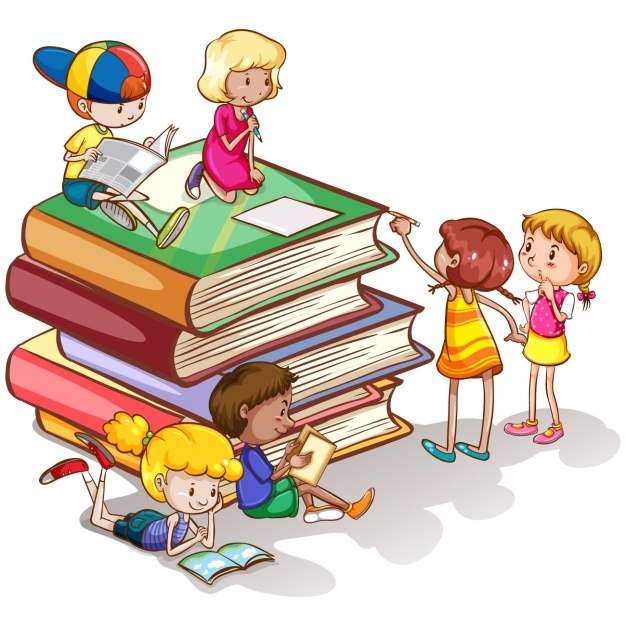 Воспитатель: Кулик И.И.Тема: «Путешествие по сказкам».Цель: продолжать формировать элементарные математические представления.Программное содержание:Физическое развитие: поддерживать двигательную активность, совершенствованию двигательных навыков, развитие мелкой моторики рук.Социально - коммуникативное развитие: формировать интерес к художественной литературе, формировать понятие о пользе книг; воспитывать любовь к книгам и бережному отношению к ним; воспитывать желание читать сказки, понимать смысл сказок; воспитывать интерес к занятию, трудолюбие, аккуратность, доброжелательные отношения.Познавательное развитие:упражнять в сравнении предметов по длине и высоте; продолжать учить различать и называть геометрические фигуры;учить различать и называть основные признаки предметов цвет, форму, величину; активизировать усвоенные ранее слова; создать условия для активации творческого мышления, как средства обогащения активного словаря детей дошкольного возрастаРечевое развитие: развивать связную речь, память, логическое мышление, творческую активность детей; развивать умение сосредотачиваться на слуховой информации, подчинять свои желания общим интересам; учить составлять логические цепочки, систематизировать полученные  данные.Художественно- эстетическое развитие: развивать зрительное и слуховое восприятие; развивать интерес и эмоционально положительное отношение к созданию узора по замыслу.Ход занятия:Воспитатель заходит в группу с детьми  и обращает внимание, что к нам сегодня пришли гости.Воспитатель:Ребята, давайте поздороваемся с гостями:Хорошо, когда при встречеМы знакомым  и роднымС добрым утром,Добрый вечер,Доброй ночи – говорим.Воспитатель: Дети, посмотрите какая необычная ширма стоит у нас сегодня в группе и на ней что-то прикреплено, похоже на записку.  Предлагаю узнать поскорей, что же в ней. А в ней написано, что нам надо закрыть глаза и произнести слова: «БИ-БА-БО» и тогда что-то произойдет.Петрушка:  (появляется из-за ширмы)"Я весёлая игрушка,
А зовут меня……" 	(Петрушка)Петрушка: Здравствуйте, ребята! Я к вам пришёл из сказок, а вы любите сказки? (ответы детей)
Петрушка: Я тоже их очень люблю. А какие вы знаете сказки? (ответы детей). 
Петрушка: Какие вы молодцы, так много знаете сказок. А знаете ли вы, как называется сказка, где сразу встретились четыре времени года?  («Двенадцать месяцев»). Да правильно. Я приглашаю вас в сказку – в гости к временам года. Но сначала нужно выполнить мои задания.
Дидактическая игра «Подбери слово»:Воспитатель:  Слушайте внимательно и скажите, о чём я буду говорить:- рисует, щиплет, трещит, морозит... (мороз)- свищет, бушует, дует, завывает... (ветер)- летает, танцует, сыплется, ложится, покрывает…(снег)- висит, растёт, тает, плачет, капает... (сосулька)Воспитатель:  Молодцы ребята. Воспитатель:  Послушайте внимательно мою загадку и отгадайте?- «Кто в году четыре раза переодевается?» (Это наша Земля).- Назовите все четыре времени года (зима, весна, лето, осень).- А ребята наши знают и хотят рассказать  стихотворение о временах года, послушаем Петрушка?Петрушка:  Конечно, конечно, я очень люблю стихотворения слушать.Первой к нам зима идет,Новый год она ведет.За зимой второй весна,Говорят: весна красна.Третьим лето - все в цветахИ с малиной на кустах.А четвертой осень,Ветер с клена листья сбросил.Петрушка:  Какое красивое стихотворение. А что еще бывает зимой, расскажите мне, пожалуйста.Воспитатель:  Сейчас о том, что происходит зимой тебе Петрушка обязательно расскажут наши дети.(Описательный рассказ по схеме «Зима»). Молодцы! Воспитатель: А давайте мы ребята загадаем Петрушке загадку, а он попробует отгадать:Светает рано по утрам.Проталины и тут, и там.Ручей шумит, как водопад,Скворцы к скворечнику летят,Звенят под крышами капели,Медведь с еловой встал постели,Всех солнышко тепло ласкает.Кто это время года знает?Петрушка:  Знаю, знаю - это весна!Воспитатель: А теперь пора нашим пальчикам поработать немножко. И ты Петрушка, давай вместе с нами.Пальчиковая гимнастикаЭтот пальчик в лес пошел,Этот пальчик гриб нашел,Этот пальчик чистить стал,Этот пальчик жарить стал,Этот пальчик все съел -От того  и потолстел.Петрушка:  Я с вами так здорово поиграл с пальчиками - теперь, я вам предлагаю заглянуть в мои волшебные окошки и рассказать, какое же вы там видите время года. Воспитатель: Дети, посмотрите в окошки  и скажите:- Какое наступило сейчас время года? (Весна)- Какая погода за окном? (Солнечная)- Кто радуется приходу весны? (Птицы)Воспитатель:  Сейчас о том, что происходит ранней весной  нам детки расскажут. (Описательный рассказ по схеме «Весна»). Молодцы. Воспитатель: Весной происходят чудеса, оживает природа, пробуждаются деревья, звери и насекомые от долгого непробудного сна, точно, как в сказке.Воспитатель: Петрушка смотри, вот и бабочка к нам в гости прилетела. Что она говорит?Петрушка:  Она хотела с нами поиграть. Бабочка: Я хотела у вас спросить, вы знаете песенку комарика (з-з-з), песенку жука (ж-ж-ж), песенку ветра(ш-ш-ш), песенка насоса (с-с-с).Дидактическая игра «Подбери слово»:Бабочка: Давайте поиграем. Я буду показывать картинки и называть слова, а вы должны назвать какой первый звук вы слышите. Молодцы, Но мне уже пора лететь дальше, прощайте,  до свидания.Воспитатель: Какое время года приходит на смену весне красной? (лето)Петрушка:  Дети, а бабочка, когда улетела, оставила нам  мяч, давайте с ним поиграем, заодно и про лето мне расскажете.Игра с мячомВоспитатель:  Я буду бросать мяч и называть слово, а вы ловите мяч и повторяйте это же слово, но ставьте перед ним нужную форму слова «летний». Например, день — летний день; погода — летняя погода, солнце — летнее солнце, настроение - летнее, платье летнее, обувь - летняя.Воспитатель: А теперь предлагаю отправляться дальше в путь.Физкультминутка А теперь ребята встали!Быстро руки вверх подняли,В стороны, вперед, назад,Повернулись вправо, влево,Тихо сели за столы и  вновь за дело!Работа за столамиВоспитатель: Смотрите  ребята, пока мы с вами путешествовали, кто-то перемешал наш числовой ряд. Петрушка: Давайте ребята мы исправим и узнаем, кто же это сделал. (работа на местах с числовым рядом, кто-то из детей у доски.)Воспитатель: (на доске появляется Ёжик). Петрушка:  Ребята, смотрите, смотрите, это был мой дружок Ёжик. Он наверное потерялся и не мог найти свой домик.Воспитатель: Петрушка, а давай мы с ребятами построим ему красивые разноцветные домики. Работа с счетными палочками (выкладывание треугольника, квадрата, а затем домика для Ёжика).Воспитатель: Молодцы! Пока мы с вами работали, Ёжик снова куда-то убежал, но будем надеется, что ему наши домики очень понравились, да Петрушка!Петрушка:  Конечно, конечно! А давайте мы их возьмем и сфотографируем.Воспитатель: Достаньте дети свои фотоаппараты и сфотографируйте, а фотографии мы ему перешлем потом по лесной почте.Воспитатель: Молодцы! А теперь зарядка для ума. Назовите животных, о которых идёт речь. Я начинаю, а вы продолжайте:
Голодный, как …,
Хитра как …,
Труслив как…,
Косолапый как…,
Колючий как…,
(Ответы детей.)Воспитатель: Дети, посмотрите, у вас в ваших почтовых ящичках, тоже есть, какое то послание, доставайте поскорей!Работа с заданиями на различие основных признаков предметов: цвет, форму, величину.Воспитатель: Правда Петрушка наши дети молодцы и они справились со всеми заданиями.Петрушка:  Мне очень понравилось с вами путешествовать. Вы сегодня были очень внимательны, очень хорошо мне помогали. Но мне пора прощаться и на прощанье, мне хотелось бы вас угостить своими самыми любимыми сладостями.Воспитатель: Спасибо тебе Петрушка за угощение! Дети давайте попрощаемся с нашим гостем! Воспитатель: И на прощание давайте нарисуем Петрушке  на память о нашем занятии подарки о весне.  (Дети рисуют узор на крыльях бабочки)Петрушка:  Спасибо за подарки! До свиданья! Всем пока! (Дети прощаются).